ПРОДОВОЛЬСТВЕННЫЕ МАГАЗИНЫПерекресток, гипермаркет, скидка для членов профсоюза – 5%г. Нижний Тагил, Улица Юности, д. 16Медведь, сеть экомагазинов, скидка для членов профсоюза - 5%! 
г. Нижний Тагил, ул. Вагоностроителей, 26
г. Нижний Тагил, ул. Мира, 21Территория Фермы, магазин фермерских продуктов, скидка для членов профсоюза - 10%
г. Нижний Тагил, ул. Фестивальная, 5аЕсть сыр, сырная лавка, скидка для членов профсоюза - 8%
* скидка не распространяется на акционый товар
** скидка не суммируется с другими скидками.
г. Нижний Тагил, пр. Ленина, 50, ТРЦ "Кит"
г. Нижний Тагил, Черноисточинское шоссе, 49Рыбный мир, магазин, скидка для членов профсоюза - 10% 
г. Нижний Тагил, ул. Энтузиастов, 11
г. Нижний Тагил, пр. Мира, 33Мир кофе и чая, магазин, скидка для членов профсоюза - 10%!
г. Нижний Тагил, ул. Карла Маркса, 50Camellia, магазин чая и кофе, скидка для членов профсоюза - 10%
г. Нижний Тагил, ул.Пархоменко, 41, ТЦ "Квадрат"КАФЕ, РЕСТОРАНЫ, ДОСТАВКА ЕДЫРайский двор, ресторан, скидка для членов профсоюза - 10%!* Скидка не распространяется на корпоративы, свадьбы и другие банкеты, где количество гостей более 10 персон. ** Скидка не суммируется с другими скидками и акциями. г. Нижний Тагил, ул.Красногвардейская, 64аСушиМания, магазин - доставка суши и роллов, скидка для членов профсоюза - 10% на все меню, кроме акционных позиций и спецпредложений 
г. Нижний Тагил, пр. Мира, 38
г. Нижний Тагил, пр. Вагоностроителей, 20бCoffe time, кофейня, скидка для членов профсоюза - 15% на основные напитки: американо, капучино и латте 
г. Нижний Тагил, пр. Ленина, 69ОБУВНЫЕ МАГАЗИНЫГранде, дом обуви, скидка для членов профсоюза - 10%!
г. Нижний Тагил, пр. Ленина, 21Respect, магазин обуви, скидка для членов профсоюза - 10%!
г. Нижний Тагил, ул. Фрунзе, 34
г. Нижний Тагил, Свердловское шоссе, 31 ТРЦ «DEPO»Calipso, магазин обуви, скидка для членов профсоюза - 10%!
г. Нижний Тагил, пр. Ленина, 59Shoes & Market, магазин обуви, скидка для членов профсоюза - 10%!
г. Нижний Тагил, проспект Ленина, 42Наша Обувь, магазин обуви, скидка для членов профсоюза - 10%!
г. Нижний Тагил, проспект Мира, 48
г. Нижний Тагил, Ленинградский проспект, 36Башмачок, магазин, скидка для членов профсоюза - 5%!
г. Нижний Тагил, ул. Газетная 65РОБЕК, сеть обувных магазинов, скидка для членов профсоюза - 10%!
г. Нижний Тагил, ул. Газетная, 99
г. Нижний Тагил, ул. Фрунзе, 34
г. Нижний Тагил, ул. Циолковского, 34
г. Нижний Тагил, ул. Пархоменко, 5
г. Нижний Тагил, ул. Пархоменко, 130
г. Нижний Тагил, ул. Вагоностроителей, 9МАГАЗИН ОДЕЖДЫRAY Multibrand, магазин, скидка для членов профсоюза от 5% до 10% (5% на спортинвентарь и обувь, 10% на спортивную одежду)г. Нижний Тагил, ул. Циолковского, 34Ricco, магазин повседневной женской и мужской одежды, скидка для членов профсоюза - 7%!
г. Нижний Тагил, ул. Металлургов, 20, ТЦ «Кировский»BALAKA, магазин, скидка для членов профсоюза - 6%!
г. Нижний Тагил, ул. Вязовская 5Кокетка, магазин одежды, скидка для членов профсоюза от 5% до 10% (5% на нижнее белье и купальники в павильоне № 28, 10% на мужскую и женскую одежду в павильоне № 64)
г. Нижний Тагил, ул. Юности 16а, ТЦ «Стрелец», павильон 28
г. Нижний Тагил, ул. Юности 16а, ТЦ «Стрелец», павильон 64Olesya_shop, магазин, скидка для членов профсоюза - 10%!
г. Нижний Тагил, ул. Энтузиастов, 14, магазин "Пятерочка"Broadway, шоу-рум, скидка для членов профсоюза - 5% 
* Скидка не действует на акционные товары и спецпредложения.
г. Нижний Тагил, пр. Мира, 16Одиссея, мужская одежда, скидка для членов профсоюза - 5%
* скидка не действует на акционные товары
г. Нижний Тагил, пр. Ленина, 69Пеплос, фирменный магазин мужской и детской одежды, скидка для членов профсоюза - 10%
Нижний Тагил, пр. Ленина, 22, ТЦ Александровский пассаж
Нижний Тагил, ул. Мира, 21, ТЦ Колизей, 1 этажМАГАЗИН НИЖНЕГО БЕЛЬЯGinger Sock, магазин нижнего белья, носков и колготок, скидка для членов профсоюза – 7%
г. Нижний Тагил, ул. Зари, 21а, павильон 66Holstinka, сеть фирменных магазинов, скидка для членов профсоюза - 10%
г. Нижний Тагил, Черноисточинское шоссе, 49, ТРЦ «Кит», 1 этаж
г. Нижний Тагил, ул. Садовая, 81, ТК «Райт», 2LSBra, студия бельевого стайлинга, скидка для членов профсоюза - 7%
г. Нижний Тагил, ул. Ленина, 56А, офис 16В ажуре, магазин нижнего белья, скидка для членов профсоюза - 5%г. Нижний Тагил, пр. Ленинградский 74, парикмахерская «Рассвет»Будуар, магазин белья, скидка для членов профсоюза - 7%г. Нижний Тагил, ул. Карла Маркса, 79 г. Нижний Тагил, ул. Красноармейская, 151 Senorita, салон белья, скидка для членов профсоюза - 7%г. Нижний Тагил, ул. Ленина 22, ТЦ "Александровский пассаж", 4 этажКружева, салон нижнего белья, скидка для членов профсоюза - 10%* Скидки не суммируются с акциями, действующими в магазине и не распространяются на подарочные сертификаты. г. Нижний Тагил, пр. Октябрьский, 28ЛедиОРT, салон средств технической реабилитации для женщин после мастэктомии, скидка для членов профсоюза - 5% г. Нижний Тагил, ул. Балакинская,18, ТагилстройМАГАЗИН ВЕРХНЕЙ ОДЕЖДЫЛЕВИЛИ, сеть салонов верхней одежды, скидка для членов профсоюза - 3%
*скидка не распространяется на акции и спецпредложения
г. Нижний Тагил, ул. Мира, 23, 1 этаж
г. Нижний Тагил, пр. Ленина, 48
г. Нижний Тагил, пр. Ленина, 22 ТЦ "Александровский Пассаж", 3 этаж
г. Нижний Тагил, ул. Карла Маркса, 48, ​1 этажELENA FURS, меховая фабрика, скидка для членов профсоюза - 5% 
г. Нижний Тагил, ул. Вязовская, 3МАГАЗИН КОЖГАЛАНТЕРЕИВояж, магазин кожгалантереи, скидка для членов профсоюза - 5%!
г. Нижний Тагил, ул. Газетная, 97
г. Нижний Тагил, пр. Мира, 16
г. Нижний Тагил, проспект Вагоностроителей, 9
г. Нижний Тагил, ул. Юности, 16, ТЦ «Реал»
г. Нижний Тагил, Свердловское шоссе, 3,1 ТРЦ «Депо»REDMOND, сеть магазинов кожгалантереи, скидка для членов профсоюза - 17% 
г. Нижний Тагил, Свердловское шоссе, 31, ТРЦ "Депо"
г. Нижний тагил, Черноисточинское шоссе, 49, ТЦ "Кит"ДЕТСКИЙ МАГАЗИНКсюшки Кирюшки, магазин одежды, обуви, игрушек, скидка для членов профсоюза - 5%!
г. Нижний Тагил, ул. Черноисточинское шоссе, 19аСказка, магазин, скидка для членов профсоюза - 5%!
г. Нижний Тагил, ул. Победы, 45Моя планета детства, магазин, скидка для членов профсоюза - 3%
г. Нижний Тагил, ул. Юности 16Б, ТЦ "Стрелец", павильон 9А, 1, 2 этажБамбини, магазин детской одежды, скидка для членов профсоюза - 7% 
* Скидка не действует на акционные товары и спецпредложения.
г. Нижний Тагил, пр. Ленина, 52Мой малыш, детский магазин, скидка для членов профсоюза – 8%
*скидка не суммируется со сидками и акциями.
г. Верхняя Салда, ул. Воронова, 2Пупс-шоп, магазин, скидка для членов профсоюза - 5%г. Нижний Тагил, ул. Металлургов 58а, ТЦ "Тагилстроевский"СПОРТИВНЫЕ МАГАЗИНЫ И ПИТАНИЕКоманда, спортивный магазин, скидка для членов профсоюза - 10%!
г. Нижний Тагил, ул. Вязовская, 3Манарага, сеть спортивных магазинов, скидка для членов профсоюза от 3% до 15% 
- 15% на товары в сети спортивных магазинов «Манарага»
- 5% на запчасти для велосипедов в сервисном центре «Манарага»
- 3% на товары, выставленные в сети спортивных магазинов «Манарага» на распродаже или с сезонной скидкой.
* скидка не распространяется на спецпредложения и акции.
** Скидки по дисконтным картам компании «Манарага», а также по дисконтным картам партнерских программ не суммируются.
*** Дополнительные скидки не предоставляются, если на товар уже установлена скидка от 40% и более.
г. Нижний Тагил, ул. Пархоменко, 22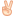 MASS MARKET, магазин спортивного питания, скидка для членов профсоюза - 5% на все товары.
г. Нижний Тагил, пр. Ленинградский, 28, ТЦ "МЕГАМАРТ"
г. Нижний Тагил, Черноисточинское шоссе, 49, ТЦ "КИТМАГАЗИН ТОВАРОВ ДЛЯ ВЗРОСЛЫХМагия Любви, магазин товаров для взрослых, скидка для членов профсоюза - 15%г. Нижний Тагил, пр. Уральский, 54, ГГММЕДИЦИНСКИЕ ЦЕНТРЫМедлабЭкспресс, сеть медицинских лабораторий, скидка для членов профсоюза - 15%г. Нижний Тагил, ул. Циолковского, 39 г. Нижний Тагил, ул. пр. Вагоностроителей, 10ВСЕ ДЛЯ РЕМОНТАДвери без сучков, магазин дверей, скидка для членов профсоюзов - 5% 
г. Нижний Тагил, пр. Мира, 63KERAMA MARAZZI, сеть магазинов керамической плитки и керамического гранита, скидка для членов профсоюза - 10% на керамическую плитку и керамический гранит 
* кроме акций и спецпредложений.
г. Нижний Тагил, пр. ​Ленина, 24Evro ванна, компания по реставрации и ремонту ванн, скидка для членов профсоюза - 10 %
г. Нижний Тагил, пр. Мира, 31СантехПРО, магазин сантехники, скидка для членов профсоюза - 7%!
г. Нижний Тагил, пр. Вагоностроителей, 64Мастер-Сантехник, магазин сантехники, скидка для членов профсоюза - 15%!
г. Нижний Тагил, ул. Фрунзе, 58
г. Нижний Тагил, ул. Мира, 29
г. Нижний Тагил, ул. Зари, 19аМЕБЕЛЬНЫЕ МАГАЗИНЫ, КУХНИLORENA кухни, сеть мебельных салонов, для членов профсоюза при покупке кухонного гарнитура LORENA - СТОЛЕШНИЦА ЗА 1 РУБЛЬ
г. Нижний Тагил, пр. Ленина, 73
г. Нижний Тагил, ул. Октябрьской революции, 66, ТЦ «ЦУМ», 2-ой этаж33 комода, мебельмаркет, скидка для членов профсоюза - 5%!
г. Нижний Тагил, ул. Кулибина, 64, ТЦ «Южный», 2 этаж
г. Нижний Тагил, ул. Дружинина, 49, 2 этажМАГАЗИН БЫТОВОЙ ТЕХНИКИНорд, магазин бытовой техники, скидка для членов профсоюза - 12%!
г. Верхняя Салда, ул. Парковая, 22, ТЦ «Лето»
г. Нижний Тагил, ул. Пархоменко, 41, ТЦ «Квадрат»
г. Нижний Тагил, ул. Металлургов, 20, СМ «Кировский»
г. Нижний Тагил, ул. Юности, 16, ТЦ «Реал»
г. Нижняя Салда, ул. Ломоносова, 10КАНЦТОВАРЫGrossHaus, сеть оптово-розничных магазинов товаров для школы и офиса, скидка для членов профсоюза - 5% 
* скидка не распространяется на бумагу для принтера, акции и спец предложения.
г. Нижний Тагил, ул. Карла Маркса, 46
г. Нижний Тагил, ул. Победы, 26
г. Нижний Тагил, пр. Вагоностроителей, 15
г. Нижний Тагил, пр. Ленина, 23/40
г. Нижний Тагил, Октябрьский пр-т, 5
г. Нижний Тагил, ул. Попова, 2
г. Нижний Тагил, ул. Октябрьской Революции, 19
г. Нижний Тагил, ул. Красноармейская, 194
г. Нижний Тагил, ул. Садовая, 18
г. Нижний Тагил, Ленинградский пр-т, 100а
г. Нижний Тагил, ул. Зари, 31а, ТРЦ "Кит"
г. Нижний Тагил, Черноисточинское шоссе, 49
г. Верхняя Салда, ул. Энгельса, 63
г. Верхняя Салда, ул. Энгельса, 83 к.1МАГАЗИН ДЛЯ ОХОТЫ И РЫБАЛКИТайга, магазин товаров для рыбалки ,охоты и туризма, скидка для членов профсоюза - 5%
*скидка не действует на акции и спецпредложения
г. Нижний Тагил, пр. Мира, 71ЦВЕТОЧНЫЙ МАГАЗИНЦветочный вальс, салон цветов, скидка для членов профсоюза - 5%
* скидка не распространяется на акционные товары и спецпредложения
г. Нижний Тагил, пр. Мира, 15, 1 этажЖивые цветы, магазин, скидка для членов профсоюза - 15% г. Нижний Тагил, Ленинградский проспект 74, парикмахерская «Рассвет»Дивная роза, салон цветов, скидка для членов профсоюза - 10%
* скидка не распространяется на акционый товар
** скидка не суммируется с другими скидками.
г. Нижний Тагил, пр. Вагоностроителей, 24
г. Нижний Тагил, пр. Мира, 21а
г. Нижний Тагил, пр. Ленина, 23
г. Нижний Тагил, ул. Юности, 16а, ТРЦ "Стрелец"
г. Верняя Салда, ул. Воронова, 2ЮВЕЛИРНЫЙ МАГАЗИН585*Золотой, ювелирный магазин, дополнительная скидка для членов профсоюза по дисконтной карте члена профсоюза +5% к программе лояльности партнера на ювелирные изделия (кроме изделий с драгоценными камнями и на изделия с фиксированной ценой) на 2 изделия в чеке и не более 3-х раз в месяц! 
г. Нижний Тагил, ул. Вагоностроителей, 21
г. Нижний Тагил, пр. Ленинградский, 28, ТЦ "Мегамарт"
г. Нижний Тагил, Черноисточинское шоссе, 49А, ТЦ "Кит"
г. Нижний Тагил, ул. Юности, 16, ТЦ "Реал"ТОВАРЫ ДЛЯ САДАХит Сезона, интернет - магазин товаров для сада и дачи, скидка по промо-коду "ПРОФДИСКОНТ" - 10%г. Нижний Тагил, ул. Юности, 16, ТЦ "Реал", 2 этаж
г. Нижний Тагил, ул. Садовая, 83, ТЦ "Малина", 1 этаж
г. Нижний Тагил, ул. Черноисточинское шоссе, 49, ТЦ "КИТ", 2 этажСАЛОН КРАСОТЫBeauty Bar, салон красоты, скидка для членов профсоюза - 15% 
* скидка не распространяется на парикмахерские услуги, акции и спецпредложения.
г. Нижний Тагил, пр. Мира, 38РАЗВЛЕЧЕНИЯЛесная Братва, контактный зоопарк, скидка для членов профсоюза - 10% 
г. Нижний Тагил, пр. Мира, 24, цокольный этаж9 Островов, кондитерская-школа, скидка для членов профсоюза - 10% на проведение детских дней рождений, мастер-классов, а также экскурсий в кондитерской фабрике 9 Островов (для сборной группы от 20 человек со взрослым сопровождающим) 
г. Нижний Тагил, ул. Вагоностроителей, 23БАЗА ОТДЫХАДеревня хоббитов, база отдыха, скидка для членов профсоюза - 10% 
*скидка не распространяется на праздничные и выходные дни.
посёлок Уралец, ул. Горнолыжная, 73ТУРИСТИЧЕСКИЕ АГЕНТСТВАVoyage, турагенство, скидка для членов профсоюза - 3% на все туры, кроме акционных, горящих и спецпредложений 
г. Нижний Тагил, пр. Ленина, 54Мик-Трэвел, туристическая фирма, скидка для членов профсоюза - 2% на все туры, кроме акционных, горящих и спецпредложений 
г. Нижний Тагил, пр. Ленина, 52ПАНГЕЯ, сеть туристических агентств, скидка для членов профсоюза - 3% на туры или такси до аэропорта 
г. Нижний Тагил, ул. Орджоникидзе, 31
г. Нижний Тагил, ул. Ленина, 67АВТОМОБИЛЬFIT SERVICE, федеральная сеть автосервисов, специальный статус для членов профсоюза - «СЕРЕБРО+» 
Обладателю дисконтной карты члена профсоюза нужно будет скачать на смартфон приложение FIT SERVICE, ввести номер карты, ФИО, номер телефона и ему присваивается статус «Серебро +» бонусной системы.
- Начисление бонусов: 2% - cash-back с заказ-наряда; 3% - extra-бонус с запчастей
- Спец. прайс на популярные услуги автосервиса: замена технических жидкостей (ДВС, АКПП / вариатор / МКПП, охлаждающая жидкость, тормозная жидкость, жидкость ГУР), шиномонтаж, заправка кондиционера, замена амортизаторов, замена тормозных колодок, регулировка развал-схождения, диагностика двигателя, диагностика ходовой части.
- Бесплатные услуги автосервиса (каждая услуга 1 раз в год): Диагностика ходовой части.
Скидка действует во всех городах, где есть FIT SERVICE!!!г. Нижний Тагил, Черноисточинское ш, 70 Вольтаж, сеть сервисных центров, скидка для членов профсоюза - 20% 
г. Нижний Тагил, ул. Чайковского, 89АВТОДОК, магазин автозапчастей , скидка для членов профсоюза - до 8% - ОПТ3 
Для получения скидки необходимо:
1. Зарегистрироваться на сайте;
2. Выслать фото карты своему менеджеру;
3. К Вашему аккаунту подключат скидку.г. Нижний Тагил, ул. Космонавтов, д.31
г. Нижний Тагил, ул. Юности, стр.4БАГЕНТСТВА НЕДВИЖИМОСТИНовый Адрес, агентство недвижимости, скидка для членов профсоюза - 7%!
г. Нижний Тагил, ул. Ленина 56а, офис 15Золотой улей, агентство недвижимости, скидка для членов профсоюза - 10%!
г. Нижний Тагил, ул. Попова, 2
г. Нижний Тагил, шоссе Черноисточинское, 15, 2 этаж, офис 21
г. Нижний Тагил, ул. Фрунзе, 19УСЛУГИ ДЛЯ НАСЕЛЕНИЯРемонт плюс, ремонт техники, скидка для членов профсоюза - 3%!
г. Нижний Тагил, пр. Строителей, 27ПРИНТ-Сервис, торгово-сервисный центр, скидка для членов профсоюза - 10%г. Нижний Тагил, ул. Огаркова, 2, офис 3 RemPlus, сервисный центр, скидка для членов профсоюза - 10%г. Нижний Тагил, ул. Фрунзе, 34 Ремонт плюс, сервисный центр, скидка для членов профсоюза - 3%г. Нижний Тагил, пр. Строителей, 27Служба доставки товаров из IKEA, транспортная компания, скидка для членов профсоюза - 2% на доставку
г. Нижний Тагил, ​пр. Мира, 42
г. Нижний Тагил, ул.​ Красногвардейская, 8аЧистофф, клининговая компания, скидка для членов профсоюза от 10% до 15% в зависимости от объема работы 
г. Нижний Тагил, пр. Мира, 31ПрофЭксперт, оценочная компания, скидка для членов профсоюза - 10%
г. Нижний Тагил, пр. Мира, 49ГОСТИНИЦААтлант, гостиница, скидка для членов профсоюза - 10%г. Нижний Тагил, ул. Октябрьской Революции, 36